PONIEDZIAŁEK 18.05. 1.Zabawa paluszkowa ,, Zwierzęta na łące”.https://www.youtube.com/watch?v=MQReD1Ld1a0Mrówki sobie spacerujątup,tup,tup.I słoneczka wypatrują              2xtup,tup,tup.Na lewo patrz, na prawo patrz. Fruną sobie dwa motylefru,fru,fru.                                 2xI szukają wiatru mile     szu,szu,szu.Na lewo patrz, na prawo patrz.  Skaczą sobie dwa zającekic, kic, kic.                               2xSzukaja kwiatów na łące.Na lewo patrz, na prawo patrz.  2. Zabawa słuchowa ,,Kto to”?- rozpoznawanie odgłosów mieszkańców łąki.Przyjrzyj się mieszkańcom łąki przedstawionym na zdjęciach, nazwij je i powiedz jak wyglądają.Teraz słuchaj uważnie kolejno odgłosów i wskaż odpowiedni obrazek?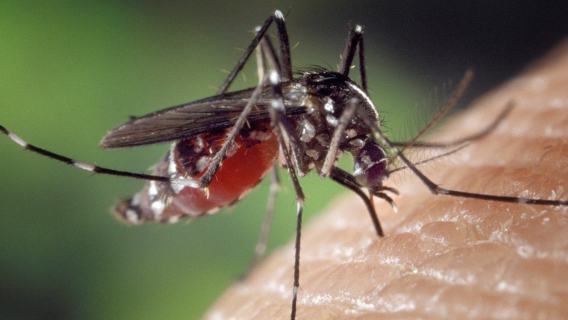 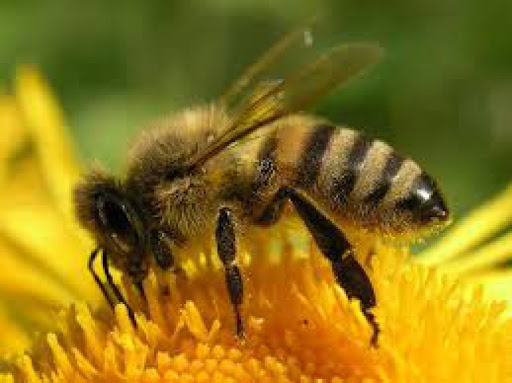 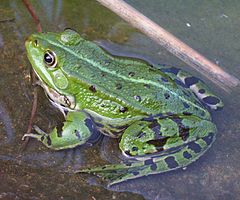 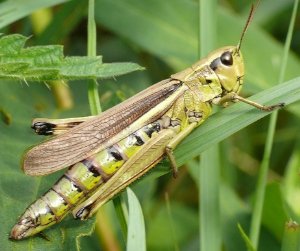 3.Zabawa ruchowa „Na łące” – rodzic ponownie odtwarza dźwięki. Dziecko naśladuje ruchem i głosem dane zwierzę.komar : zy,zy pszczoła: bzzy,bzzyświerszcz: cyk,cykżaba: rech, rech Zadanie dodatkowe.-  „Odszukaj cienie mieszkańców łąki ” mieszkancy_laki-cienie.doc